										 Form No:PG/PhD/004          भारतीय सूचना प्रौद्योगिकी अभिकल्पना एवं विनिर्माण संस्थान,कर्नूल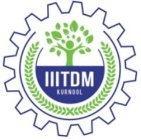             INDIAN INSTITUTE OF INFORMATION TECHNOLOGY DESIGN AND MANUFACTURING, KURNOOL(An Autonomous Institute under Ministry of Education, Govt. of India)Jagannathagattu, Dinnedevarapadu, Kurnool-518007, Andhra Pradesh, INDIA		E-mail: academics@iiitk.ac.in                                                                           Phone No: 08518-289111Half-Yearly Progress Report for Jan-May/Jul-Nov 20__Data Sheet for Ph.D ScholarsName:Registration No :Department:Date of Joining:Date of Upgradation (if any):Specialization / Stream:Area of Research work: Category of Admission: Guide:Co-Guide(s):Date of DC meetings:Details of Course WorkSignature of Scholar								     Signature of GuideSignature of Co-Guide 1						Contentsi) Title of Research Workii) Problem Definition / Research Objectivesiii) Summary of Work Done (From Date of Admission till last semester)iv) Work Done in the Current Semester (Odd / Even Semester 20__)v)  Issues affecting Research Progress, if anyvi) Future Plans, with proposed timelinevii) Visible Research Output:	(a) Paper(s) Published in Journals	(b) Full Paper(s) Published in Conference Proceedings	(c) Seminars/Workshops/Conferences/Exchange programs attended and Papers Presented	(d) Awards/Honours, if anyFormat for Listing of Papers under Visible Research Output:[S.No] “Title of the Paper”, in Journal/Conference Name, “Author1, Author2, ... (as appearing in paper)”, Year of Publication, DOI, ISSN, Volume, Issue No., Page Start, Page End, Publisher, Open-Access-(Yes/No), Indexed By-(Scopus/WOS/PubMed/IEEE)DescriptionEventDate1st DC meetingProposal of Research topic and Approval of proposed courses of studySix Monthly DC Meeting (optional)Review of Comprehensive Examination resultAttempt 1:Attempt 2:Research Proposal Seminar(1st Seminar)Research Colloquium(2nd Seminar)Final DC meetingSynopsis at ASD Dean OfficeS.NoCourse NoCourse Title Sem/YearCreditGradeCore CoursesCore CoursesCore CoursesCore CoursesCore CoursesCore CoursesElective CoursesElective CoursesElective CoursesElective CoursesElective CoursesElective CoursesCompulsory Courses / Optional CoursesCompulsory Courses / Optional CoursesCompulsory Courses / Optional CoursesCompulsory Courses / Optional CoursesCompulsory Courses / Optional CoursesCompulsory Courses / Optional Courses